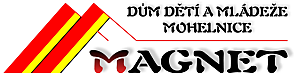 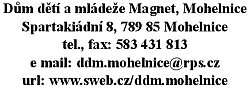 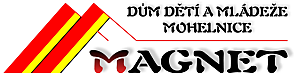 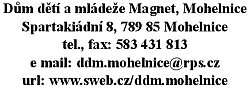                                O b j e d n á v k a  č .14/2021 Dodavatel                                         VISPA NÁCHOD s.r.o.                                                          Vysokov 1                                                          549 12 Vysokov                                                          IČO: 25962221 Dle Vaší cenové nabídky objednáváme tímto elektrická vozítka v celkové hodnotě do286 000,00 Kč. Fakturujte na  adresu:                                                                                                         Dům dětí a mládeže Magnet, Mohelnice                                       Spartakiádní 8                                      789 85 MohelniceČíslo účtu :                   21038841/0100                                      KB MohelniceIČO :                             00853020Vyřizuje : Alena Junková  č.tel. 583 431 813                                            ekonom                              razítko:   7.12.2021   Alena Junková                                   7.12.2021 Mgr. Dagmar Tkáčová………………………………………………..                                           …………………………………………………                                                                                                     datum a podpis správce rozpočtu                                                datum a podpis příkazce operace                                                                                                      a hlavní účetníPotvrzení objednávky od dodavatele:Potvrzujeme tímto dodání elektrických vozítek dle Vaší objednávky.Ve Vysokovu dne 7.12. 2021                                                                              Dana Vítová                                                                 …………………………………….                                                                               podpis a razítko